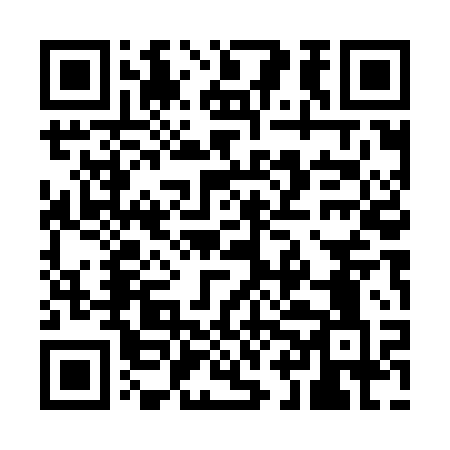 Ramadan times for Bad Frankenhausen, GermanyMon 11 Mar 2024 - Wed 10 Apr 2024High Latitude Method: Angle Based RulePrayer Calculation Method: Muslim World LeagueAsar Calculation Method: ShafiPrayer times provided by https://www.salahtimes.comDateDayFajrSuhurSunriseDhuhrAsrIftarMaghribIsha11Mon4:474:476:3812:253:326:146:147:5912Tue4:444:446:3612:253:336:166:168:0113Wed4:424:426:3312:253:346:186:188:0314Thu4:394:396:3112:253:356:196:198:0415Fri4:374:376:2912:243:366:216:218:0616Sat4:344:346:2712:243:376:236:238:0817Sun4:324:326:2412:243:386:246:248:1018Mon4:294:296:2212:243:396:266:268:1219Tue4:274:276:2012:233:406:286:288:1420Wed4:244:246:1712:233:416:296:298:1621Thu4:224:226:1512:233:426:316:318:1822Fri4:194:196:1312:223:436:336:338:2023Sat4:164:166:1112:223:446:346:348:2224Sun4:144:146:0812:223:456:366:368:2425Mon4:114:116:0612:213:466:386:388:2626Tue4:084:086:0412:213:476:396:398:2827Wed4:064:066:0212:213:486:416:418:3028Thu4:034:035:5912:213:496:436:438:3229Fri4:004:005:5712:203:506:446:448:3430Sat3:583:585:5512:203:516:466:468:3631Sun4:554:556:521:204:527:487:489:381Mon4:524:526:501:194:537:497:499:402Tue4:494:496:481:194:537:517:519:433Wed4:464:466:461:194:547:537:539:454Thu4:444:446:431:184:557:547:549:475Fri4:414:416:411:184:567:567:569:496Sat4:384:386:391:184:577:587:589:517Sun4:354:356:371:184:587:597:599:548Mon4:324:326:351:174:598:018:019:569Tue4:294:296:321:174:598:038:039:5810Wed4:264:266:301:175:008:048:0410:01